Please choose from one of these options:create a poem of their favourite book characterfind an interesting place to read a book and take a photo of you reading in that space.create your favourite book character using interesting objects you can find from on walks or from around your house.Here is a picture that you might want to attach for the 3rd one as an idea: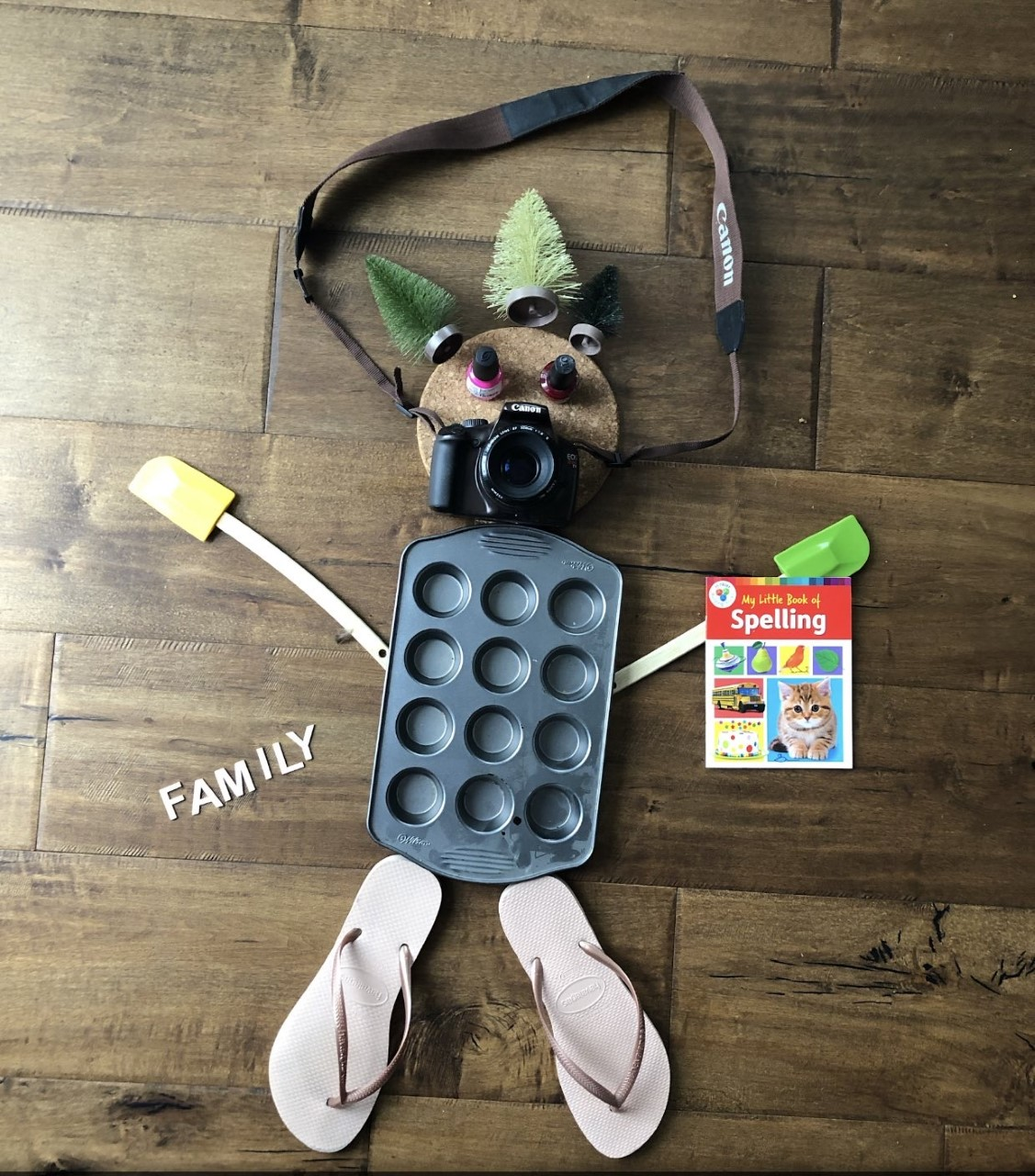 